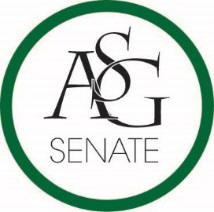 Senate AgendaNovember 10, 2015Graduate Education Auditorium, 6:00 PMCall to OrderRoll CallApproval of MinutesSpecial OrdersReports (5 minutes each)Advisor’s Report, Rainer GallGraduate Assistant’s Report, Jamie Wangler; Katherine SelmanPresident’s Report, Tanner BoneVice-President’s Report, Morgan FarmerTreasurer’s Report, Raymond ToddSecretary’s Report, Meera PatelChief Justice’s Report, Jenna PoeCabinet ReportsChief of Staff, Elizabeth PittmanChair of the Senate’s Report, Jace MotleyNominations and ElectionsPublic Comment (3 at 2 minutes each)Old BusinessASG Senate Resolution No. 2 – A Resolution to Support Sexual Assault EducationAuthored by Senator Mitchell EdwardsSponsored by Senator Cole Anthony, Senator Kara Bell, Senator Jordan Cantor, Senator Natalie Counce, Senator Teila Creekmore, Senator Kristin Day, Senator J.P. Gairhan, Senator Megan McPherson, Senator Will Watkins, Vice President Morgan FarmerASG Senate Resolution No. 3 – The Grade Forgiveness Act of 2015Authored by Academics Committee Chair Courtney BrooksSponsored by Senators Dorsey, Kyte, Casals, Watkins, Sowers, Day, Edwards, Lantefield, Smith, Balok, Thrash, Lester, Sharp, Walstad, McPherson; Chair of Senate Jace Motley; President Tanner Bone; Chief of Staff Elizabeth PittmanNew BusinessASG Senate Bill No. 3 – The Fulbright Caucus Survey Funding Bill of 2015Authored by Senator Katie Hicks and Senator Jake KyteSponsored by Senator Parker Fitzgerald, Senator Collins Knight, Senator Alex Flemister, Senator Alex Smith, Senator Avery Walker, Senator Drew Dorsey, Senator Erin Overman, Senator Abby WalstadAnnouncements  Adjournment